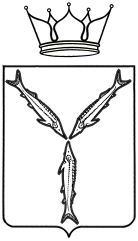 К О М И Т Е Т ГОСУДАРСТВЕННОГО РЕГУЛИРОВАНИЯ ТАРИФОВ САРАТОВСКОЙ ОБЛАСТИП О С Т А Н О В Л Е Н И Е 31 июля 2018 года № 28/1г. СаратовОб установлении единого тарифа на услугу Регионального оператора Саратовской области филиала АО «Управление отходами»                              по обращению с твердыми коммунальными отходами по Зоне деятельности 1В соответствии с Федеральным законом от 24.06.1998 № 89-ФЗ                     «Об отходах производства и потребления», постановлением Правительства Российской Федерации от 30.05.2016 № 484 «О ценообразовании в области обращения с твердыми коммунальными отходами», методическими  указаниями по расчету регулируемых тарифов в области обращения                         с твердыми коммунальными отходами, утвержденными  приказом ФАС России от 21.11.2016 № 1638/16 «Об утверждении Методических указаний   по расчету регулируемых тарифов в области обращения с твердыми коммунальными отходами» (далее Методические указания), постановлением Правительства Саратовской области от 12 апреля 2007 года № 169-П «Вопросы комитета государственного регулирования тарифов Саратовской области», территориальной схемой обращения с отходами, в т.ч. с твердыми коммунальными отходами, в Саратовской области, утвержденной приказом министерства природных ресурсов и экологии Саратовской области  № 707 от 22.09.2016 г, в части информации об объеме ТКО в разрезе операторов, оказывающих услуги в сфере обращения с ТКО по Зоне деятельности 1, протоколом заседания Правления государственного регулирования тарифов Саратовской области от 31 июля 2018 года № 28, Комитет государственного регулирования тарифов Саратовской области ПОСТАНОВЛЯЕТ:Установить и ввести в действие с 12 августа 2018 года  по 31 декабря 2020 года Региональному оператору Саратовской области АО «Управление отходами», оказывающему услуги регионального оператора по обращению с твердыми коммунальными отходами по Зоне деятельности 1, единый тариф с календарной разбивкой:2. Рекомендовать Региональному оператору Саратовской области                 АО «Управление отходами»:осуществить раскрытие информации об установлении тарифа (надбавки) на очередной период регулирования в соответствии с постановлением Правительства Российской Федерации от 21.06.2016 № 564 «Об утверждении стандартов раскрытия информации в области обращения с твердыми коммунальными отходами»;       3. Настоящее постановление подлежит официальному опубликованию              в средствах массовой информации и вступает в силу по истечении десяти дней после официального опубликования. Заместитель председателя				              М.В. ЛавренкоРегиональный оператор Саратовской области по Зоне деятельности 1Региональный оператор Саратовской области по Зоне деятельности 1с 12 августа 2018 года по 31 декабря 2018 годас 1 января 2019 года по 30 июня 2019 годас 1 июля 2019 года по 31 декабря 2019 годас 1 января 2020 года по 30 июня 2020 годас 1 июля 2020 годапо 31 декабря 2020 годаЕдиный тариф, без НДСруб./1 куб.м.496,67496,67516,54516,54361,23Единый тариф, с НДСруб./1 куб.м.586,07586,07609,52609,52426,25